GIẤY TRIỆU TẬP	Kính gửi: 	Giám đốc Trung tâm Y tế huyện, thành phốThực hiện Kế hoạch Ban quản lý Dự án HPET năm 2019; Để đảm bảo tiến độ Dự án, Sở Y tế phối hợp với Trường Cao đẳng Y tế tiếp tục mở lớp đào tạo ngắn hạn về “Y học gia đình” cho cán bộ hộ sinh, dược và y sỹ đang công tác tại Trạm y tế xã, phường, thị trấn.Sở Y tế đề nghị Giám đốc Trung tâm triệu tập các cán bộ (có danh sách kèm theo) đang công tác tại trạm y tế tham gia khóa đào tạo trên. Thời gian: 04 tuần đối với lớp đào tạo cho cán bộ hộ sinh; 3 tuần cho cán bộ dược và 6 tuần cho y sỹ. Khai giảng: 8 giờ, ngày 20/5/2019.Địa điểm: Trường Cao đẳng Y tế Thái Bình. Địa chỉ: số 290, Phan Bá Vành, phường Quang Trung, Thành phố Thái Bình.Sở Y tế yêu cầu Giám đốc các trung tâm sớm triển khai thực hiện và thông báo cho cán bộ tham dự đúng thời gian./.DANH SÁCH CÁN BỘ TRẠM Y TẾ XÃ THAM GIA KHÓA ĐÀO TẠO(kèm theo Giấy triệu tập số         ngày       /5/2019 của Sở Y tế)1. DANH SÁCH LỚP NỮ HỘ SINHDANH SÁCH CÁN BỘ TRẠM Y TẾ XÃ THAM GIA KHÓA ĐÀO TẠO(kèm theo Giấy triệu tập số          ngày        /5/2019 của Sở Y tế)2. DANH SÁCH LỚP DƯỢCDANH SÁCH CÁN BỘ TRẠM Y TẾ XÃ THAM GIA KHÓA ĐÀO TẠO(kèm theo Giấy triệu tập số         ngày         /5/2019 của Sở Y tế)3. DANH SÁCH LỚP Y SỸUBND TỈNH THÁI BÌNHSỞ Y TẾSố:            /GTT-SYTCỘNG HÒA XÃ HỘI CHỦ NGHĨA VIỆT NAMĐộc lập - Tự do - Hạnh phúcThái Bình, ngày  15 tháng 5  năm 2019Nơi nhận:   - Như trên;   - GĐ, PGĐ Sở Y tế;   - Lưu: VT, TCCB.KT.GIÁM ĐỐC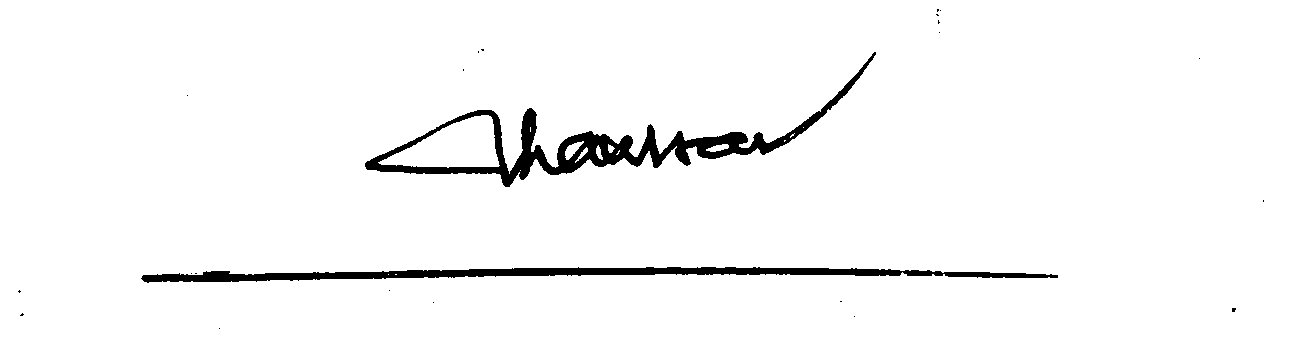 PHÓ GIÁM ĐỐCNguyễn Quang HuySTTHọ và tênTrình độ chuyên mônTrạm y tế xã, phường, thị trấnHuyệnĐỗ Thị  ÁnhHộ sinhAn TràngQuỳnh PhụNguyễn Thị HoaHộ sinhAn KhêQuỳnh PhụNguyễn Thị Thu HàHộ sinhAn ĐồngQuỳnh PhụNguyễn Thị DiênHộ sinhAn TháiQuỳnh PhụNguyễn Thị MơHộ sinhTân LậpVũ ThưĐỗ Thị HườngHộ sinhBách ThuậnVũ ThưNguyễn Thị DầnHộ sinhTự TânVũ ThưNguyễn Thị Thu HuyềnHộ sinhTây GiangTiền HảiTô Thị NgátHộ sinhTây AnTiền HảiNguyễn Thị XuânHộ sinhNam HưngTiền HảiĐặng Thị HuệHộ sinhNam HồngTiền HảiNguyễn Thị VânHộ sinhĐông HợpĐông HưngĐặng Thúy NhàiHộ sinhĐông XuânĐông HưngLê Thúy HoaHộ sinhĐông ÁĐông HưngNguyễn Thị ThủyHộ sinhNam CaoKiến XươngTrần Thị ThắmHộ sinhQuang HưngKiến XươngĐặng Thị HạnhHộ sinhQuang TrungKiến XươngTrần Thị Thanh HoaHộ sinhQuốc TuấnKiến XươngNguyễn Thị Hương VânHộ sinhThụy DũngThái ThuỵLê T.Thanh TuyềnHộ sinhThụy XuânThái ThuỵBùi Thị Thuý Hộ sinhThụy HồngThái ThuỵPhan Thị DuyênHộ sinhThụy QuỳnhThái ThuỵVũ Thị NgaHộ sinhVũ LạcThành PhốTrần Thị VânHộ sinhPhú XuânThành PhốTrần Thị HuêHộ sinhĐề ThámThành PhốTạ Thị ThúyHộ sinhMinh HòaHưng HàNguyễn Thị HuyềnHộ sinhHùng DũngHưng HàHoàng Thị NhànHộ sinhVăn LangHưng HàVũ Thị ThêuHộ sinhLiên HiệpHưng HàNguyễn Thị Thu ThànhHộ sinhĐộc LậpHưng HàSTTHọ và tênTrình độ chuyên mônTrạm y tế xã, phường, thị trấnHuyện1Vũ Thị Tâm Dược sỹQuỳnh ChâuQuỳnh Phụ2Phạm Văn ĐiểnDược sỹQuỳnh NguyênQuỳnh Phụ3Bùi Phương LanDược sỹQuỳnh TrangQuỳnh Phụ4Nguyễn Văn NhậtDược sỹQuỳnh XáQuỳnh Phụ5Nguyễn Thị LanDược sỹPhúc ThànhVũ Thư6Nguyễn Thị XuyếnDược sỹTân HòaVũ Thư7Nguyễn Thị NguyệtDược sỹTân PhongVũ Thư8Vũ Thị DiệuDược sỹĐông LongTiền Hải9Nguyễn Thị NgaDược sỹĐông HảiTiền Hải10Hoàng Thị Thanh NgaDược sỹĐông QuýTiền Hải11Nguyễn Thị Thu HiềnDược sỹĐông TrungTiền Hải12Đào Thị Hồng MinhDược sỹBạch DằngĐông Hưng13Phạm Thị NhuầnDược sỹHồng GiangĐông Hưng14Phạm Thị LiênDược sỹHồng ChâuĐông Hưng15Nguyễn Thị NhungDược sỹHồng ViệtĐông Hưng16Trần Thị Ba ThùyDược sỹAn BồiKiến Xương17Cao Thị NgọcDược sỹBình MinhKiến Xương18Phạm Thị PhiDược sỹBình ThanhKiến Xương19Nguyễn Thanh HàDược sỹBình NguyênKiến Xương20Tạ Thị LoanDược sỹThái HoàThái Thuỵ21Phạm Thị NgaDược sỹThái HồngThái Thuỵ22Phạm Thị HòaDược sỹThái HưngThái Thuỵ23Nguyễn Thị Mai Dược sỹThái PhúcThái Thuỵ24Nguyễn Thị Thuỳ TrinhDược sỹĐông MỹThành Phố25Trần Thị ThơmDược sỹĐông HoàThành Phố26Phạm Thị Kim LiênDược sỹĐông ThọThành Phố27Mai Thị OanhDược sỹThống NhấtHưng Hà28Vũ Văn KiênDược sỹBắc SơnHưng Hà29Đoàn Thị QuỳnhDược sỹĐoan HùngHưng Hà30Lê Thị Thu ThảoDược sỹKim TrungHưng HàSTTHọ và tênTrình độ chuyên mônTrạm y tế xã, phường, thị trấnHuyện1Vũ Xuân ThaoY sỹQuỳnh Lâm Quỳnh Phụ2Đào Thị DungY sỹQuỳnh NgọcQuỳnh Phụ3Nguyễn Thị TâmY sỹQuỳnh HoàngQuỳnh Phụ4Phan Thị Ngọc HồiY sỹQuỳnh HoaQuỳnh Phụ5Vũ Văn TúY sỹHồng LýVũ Thư6Nguyễn Thanh GiangY sỹĐồng ThanhVũ Thư7Đỗ Thị TrịnhY sỹXuân HoàVũ Thư8Nguyễn Chiến ThắngY sỹThị trấnTiền Hải9Phạm Thị NhuầnY sỹTây SơnTiền Hải10Đào Quang LongY sỹTây LươngTiền Hải11Bùi Văn NguyênY sỹTây TiếnTiền Hải12Nguyễn Công HòaY sỹHoa NamĐông Hưng13Ngô Yến NhưY sỹHoa LưĐông Hưng14Nguyễn Thị DịuY sỹThăng LongĐông Hưng15Nguyễn Thị DềnY sỹĐồng phúĐông Hưng16Tô Thị XuyênY sỹAn BìnhKiến Xương17Lưu Thị HiềnY sỹMinh HưngKiến Xương18Lê Đức QuangY sỹBình ĐịnhKiến Xương19Nguyễn Thị NhuầnY sỹĐình PhùngKiến Xương20Giang Thị Phượng Y sỹThái ThọThái Thuỵ21Bùi Đăng DuyY sỹThái GiangThái Thuỵ22Dương Thị Ngọc AnhY sỹThái XuyênThái Thuỵ23Lưu Thị PhươngY sỹMỹ LộcThái Thuỵ24Phạm Thị Minh ThêuY sỹVũ ChínhThành Phố25Phạm Thị XuyênY sỹTiền PhongThành Phố26Phạm Thị Thuý HảiY sỹPhú KhánhThành Phố27Nguyễn Thị LanY sỹTân HoàHưng Hà28Nguyễn Thị NhuầnY sỹTiến ĐứcHưng Hà29Nguyễn Thị PhoY sỹHoà TiếnHưng Hà30Bùi Quang HậuY sỹMinh TânHưng Hà